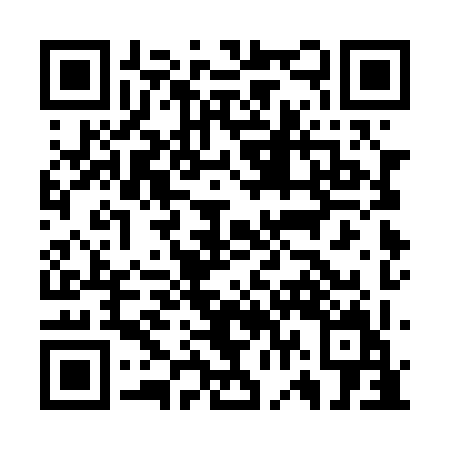 Ramadan times for Halvorgate, Saskatchewan, CanadaMon 11 Mar 2024 - Wed 10 Apr 2024High Latitude Method: Angle Based RulePrayer Calculation Method: Islamic Society of North AmericaAsar Calculation Method: HanafiPrayer times provided by https://www.salahtimes.comDateDayFajrSuhurSunriseDhuhrAsrIftarMaghribIsha11Mon5:585:587:281:175:127:067:068:3612Tue5:565:567:261:165:137:087:088:3813Wed5:545:547:241:165:147:107:108:4014Thu5:515:517:211:165:167:117:118:4115Fri5:495:497:191:155:177:137:138:4316Sat5:475:477:171:155:187:147:148:4517Sun5:445:447:151:155:207:167:168:4718Mon5:425:427:121:155:217:187:188:4919Tue5:395:397:101:145:227:197:198:5020Wed5:375:377:081:145:247:217:218:5221Thu5:355:357:061:145:257:237:238:5422Fri5:325:327:041:135:267:247:248:5623Sat5:305:307:011:135:277:267:268:5824Sun5:275:276:591:135:297:277:279:0025Mon5:255:256:571:135:307:297:299:0226Tue5:225:226:551:125:317:317:319:0327Wed5:205:206:521:125:327:327:329:0528Thu5:175:176:501:125:347:347:349:0729Fri5:155:156:481:115:357:367:369:0930Sat5:125:126:461:115:367:377:379:1131Sun5:105:106:441:115:377:397:399:131Mon5:075:076:411:105:387:407:409:152Tue5:055:056:391:105:407:427:429:173Wed5:025:026:371:105:417:447:449:194Thu4:594:596:351:105:427:457:459:215Fri4:574:576:331:095:437:477:479:236Sat4:544:546:301:095:447:487:489:257Sun4:524:526:281:095:457:507:509:278Mon4:494:496:261:085:467:527:529:299Tue4:464:466:241:085:487:537:539:3110Wed4:444:446:221:085:497:557:559:33